                               				Siedlec, dnia …............................................................................................                                                           (imię, nazwisko).............................................................(ulica, nr domu, lokalu).............................................................(kod pocztowy, miejscowość) .............................................................(PESEL ) .............................................................(nr telefonu)      			Wójt Gminy Siedlecul. Zbąszyńska 1764-212 SiedlecWNIOSEKo wydanie zaświadczenia na podstawie ustawy z dnia 27 października 2022 r. 
o zakupie preferencyjnym paliwa stałego dla gospodarstw domowychJako członek gospodarstwa domowego prowadzonego pod adresem: …………………………………………………………………………………………………zwracam się z prośbą o wydanie zaświadczenia:potwierdzającego wypłacenie albo pozytywne rozpatrzenie wniosku o wypłatę na rzecz gospodarstwa domowego dodatku węglowego, o którym mowa w art. 2 ust. 1 ustawy 
z dnia 5 sierpnia 2022 r. o dodatku węglowym (Dz. U. z 2022 r., poz. 1692 z późn. zm.).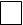 potwierdzającego, że główne źródło ogrzewania gospodarstwa domowego wnioskodawcy jest zgodne z art. 2 ust. 1 w/w ustawy (dotyczy wnioskodawcy uprawnionego do dodatku węglowego w sytuacji, gdy nie złożył on wniosku o wypłatę tego dodatku). uprawniającego do zakupu paliwa stałego w ramach zakupu preferencyjnego 
w okresie od dnia 1 stycznia 2023 roku.………………………………………………									(data i podpis)OŚWIADCZENIEOświadczam, że ani ja, ani inny członek mojego gospodarstwa domowego, na rzecz którego jest dokonywany zakup preferencyjny, nie nabyliśmy paliwa stałego na sezon grzewczy przypadający na lata 2022–2023, po cenie niższej niż 2000 zł brutto za tonę w ilości co najmniej takiej jak określona w przepisach wydanych na podstawie art. 8 ust. 2 ustawy z dnia 27 października 2022 r.  o zakupie preferencyjnym paliwa stałego przez gospodarstwa domowe.								………………………………………………									(data i podpis)Jestem świadomy odpowiedzialności karnej za złożenie fałszywego oświadczenia wynikającej z art. 233 § 6 ustawy z dnia 6 czerwca 1997 r. - Kodeks karny.………………………………………………								(data i podpis)